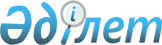 О реорганизации Республиканского государственного предприятия "Казакстан темiр жолы" и отдельных подведомственных юридических лиц, находящихся в его веденииПостановление Правительства Республики Казахстан от 21 июля 1999 года № 1025

      В целях демонополизации железнодорожной отрасли Республики Казахстан, создания конкурентной среды в сфере работ и услуг, повышения эффективности деятельности Республиканского государственного предприятия "Казакстан темiр жолы" Правительство Республики Казахстан постановляет: 

      1. Реорганизовать Республиканское государственное предприятие "Казакстан темiр жолы" путем выделения: 

      1) (исключен) 

      2) дочернего государственного предприятия "Джусалинский рельсосварочный поезд" и преобразования в открытое акционерное общество "Джусалинский рельсосварочный поезд"; 

      3)-4) (исключены) 

      5) имущества филиала согласно приложению 1 дочернего государственного предприятия "Желдорстрой" и создания на его базе открытого акционерного общества "Желдорстрой"; 

      6) имущества филиала согласно приложению 2 дочернего государственного предприятия "Ремпуть" и создания на его базе открытого акционерного общества "Ремпуть". 

      Сноска. В пункт 1 внесены изменения - постановлением Правительства РК от 15 февраля 2000 г. N 244 P000244_ . 

      2. Реорганизовать учреждения здравоохранения Республиканского государственного предприятия "Казакстан темiр жолы" путем преобразования: 

      1) учреждения "Центральная клиническая железнодорожная больница Республиканского государственного предприятия "Казакстан темiр жолы" в открытое акционерное общество "Учебно-клинический центр"; 

      2) учреждения "Дорожная больница Акмолинской железной дороги" в открытое акционерное общество "Центральная дорожная больница"; 

      3) учреждений согласно приложению 3 в открытое акционерное общество "Медицинская служба транспорта". 

      3. Комитету государственного имущества и приватизации Министерства финансов Республики Казахстан совместно с Министерством транспорта, коммуникаций и туризма Республики Казахстан обеспечить, в соответствии с действующим законодательством, проведение необходимых реорганизационных процедур по исполнению данного постановления. 

      4. Настоящее постановление вступает в силу со дня подписания. 

 

     Премьер-Министр     Республики Казахстан

                                               Приложение 1                                        к постановлению Правительства                                             Республики Казахстан             

                                        от 21 июля 1999 года № 1025 



 

                              Перечень филиалов              дочернего государственного предприятия "Желдорстрой"_______________________________________________________________________№ !          Наименование филиала             !   Место дислокации    !п/п!                                           !                       !-----------------------------------------------------------------------!1  Актюбинский строительно-монтажный поезд № 5      ст. Актюбинск  2  Уральский строительно-монтажный поезд № 6        ст. Уральск3  Актюбинский мостостроительный отряд № 2          ст. Актюбинск4  Актюбинское управление механизации № 1           ст. Актюбинск5  Строительно-монтажный поезд № 7                  ст. Атырау6  Актюбинский строительно-монтажный поезд № 8      ст. Актюбинск 7  Мангышлакский строительно-монтажный поезд № 9    ст. Мангышлак  8  Кустанайский строительно-монтажный поезд № 10    ст. Кустанай9  Кокшетауский строительно-монтажный поезд № 11    ст. Кокчетав10  Строительно-монтажный поезд № 12                 ст. Астана11  Павлодарский строительно-монтажный поезд № 13    ст. Павлодар12  Карагандинский строительно-монтажный поезд № 14  ст. Караганда13  Строительно-монтажный поезд № 17                 ст. Кзыл-Орда14  Электромонтажный поезд № 1                       ст. Кзыл-Орда15  Строительно-монтажный поезд № 4                  ст. Кзыл-Орда16  Завод железобетонных конструкций № 2             ст. Казалинск17  Арысский строительно-монтажный поезд № 18        ст. Арысь18  Таразский строительно-монтажный поезд № 3        ст. Жамбыл19  Шуский строительно-монтажный поезд № 2           ст. Шу20  Строительно-монтажный поезд № 1                  ст. Алматы21  Мостостроительный отряд № 1                      ст. Алматы22  Завод железобетонных конструкций № 1             ст. Алматы23  Защитинский строительно-монтажный поезд № 16     ст. Защита___________________________________________________________________________ 

                                                Приложение 2                                        к постановлению Правительства                                             Республики Казахстан             

                                        от 21 июля 1999 года № 1025 



 

                              Перечень филиалов              дочернего государственного предприятия "Ремпуть"_______________________________________________________________________№ !          Наименование филиала             !   Место дислокации    !п/п!                                           !                       !-----------------------------------------------------------------------!1  Путевая машинная станция № 1                    ст. Пойма2  Путевая машинная станция № 3                    ст. Эмба3  Путевая машинная станция № 5                    ст. Новоишимская4  Путевая машинная станция № 8                    ст. Ерментау5  Путевая машинная станция № 10                   ст. Нуринская  6  Путевая машинная станция № 12                   ст. Жана-Арка7  Путевая машинная станция № 16                   ст. Притобольская8  Путевая машинная станция № 17                   ст. Защита9  Путевая машинная станция № 21                   ст. Кумшагал10  Путевая машинная станция № 25                   ст. Жетыген11  Берчогурский щебеночный завод № 1               ст. Берчогур12  Жоламанский щебеночный завод № 2                ст. Жоламан___________________________________________________________________________

                                                 Приложение 3                                        к постановлению Правительства                                             Республики Казахстан             

                                        от 21 июля 1999 года № 1025 



 

            Перечень учреждений здравоохранения Республиканского       государственного предприятия "Казакстан темiр жолы", подлежащих              преобразованию в открытое акционерное общество       _______________________________________________________________________№ !          Наименование учреждения          !   Место дислокации    !п/п!                                           !                       !-----------------------------------------------------------------------!1   Дорожная больница Западной железной дороги     г. Актюбинск2   Железнодорожная больница станции Атырау        г. Атырау3   Железнодорожная больница станции Защита        г. Усть-Каменогорск4   Отделенческая больница станции Караганда-      г. Караганда     Сортировочная5   Отделенческая больница станции Жамбыл          г. Тараз6   Железнодорожная больница станции Уральск       г. Уральск7   Отделенческая больница станции Кзыл-Орда       г. Кзыл-Орда     Западно-Казахстанской железной дороги 8   Кустанайская отделенческая больница Целинной   г. Костанай     железной дороги9   Отделенческая больница станции Павлодар        г. Павлодар10   Железнодорожная больница станции Кокшетау      г. Кокшетау11   Семипалатинский филиал железнодорожной         г. Семипалатинск     больницы станции Семипалатинск12   Отделенческая больница станции Шымкент         г. Шымкент     Алматинской железной дороги13   Отделенческая больница Алматинской железной    г. Алматы     дороги14   Дорожная детская больница Алматинской          г. Алматы     железной дороги__________________________________________________________________________        (Специалисты: Кушенова Д.                   Склярова И.)                             
					© 2012. РГП на ПХВ «Институт законодательства и правовой информации Республики Казахстан» Министерства юстиции Республики Казахстан
				